Publicado en Barcelona el 15/01/2018 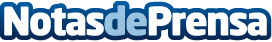 Alquilovers se apoya en la tecnología para seguir mejorando la experiencia de sus usuarios en 2018La compañía ofrecerá un tour virtual en sus viviendas y permitirá a los arrendatarios gestionar trámites de manera online mediante la firma digitalDatos de contacto:AlquiloversNota de prensa publicada en: https://www.notasdeprensa.es/alquilovers-se-apoya-en-la-tecnologia-para Categorias: Inmobiliaria Marketing E-Commerce Innovación Tecnológica http://www.notasdeprensa.es